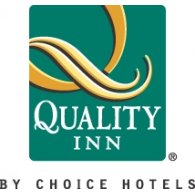 Quality Inn – St. George North912 West Red Cliffs DriveWashington, Utah 84780UCLS – 2021 Convention Rate$85.00 February 17th & 18th 2021Please contact John Olsen directly by phone or email for more details.Office: 435-673-3537 | Mobile: 435-619-3037 Email: john.olsen@greens.com